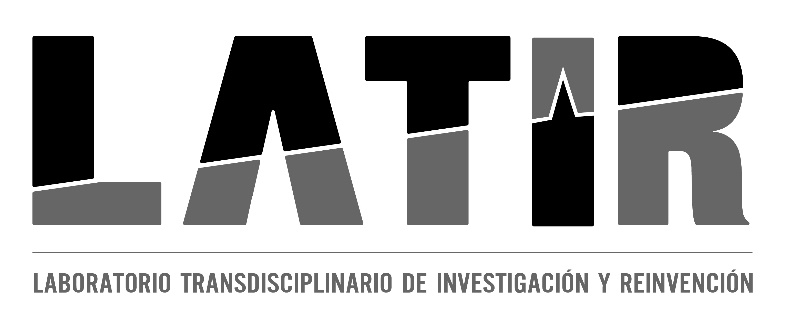 DIPLOMADO ECOLOGÍA Y ETNOGRAFÍA.SOLICITUD DE INSCRIPCIÓN.RESPONDE DE MANERA DETALLADA LAS SIGUIENTES PREGUNTAS:¿Cuál es tu principal motivación para cursar el Diplomado de Ecología y Etnografía?¿De qué manera crees que este diplomado puede contribuir a tu crecimiento profesional y personal?Cuéntanos ¿Cuál es tu formación y cómo ha sido tu involucramiento en temas ambientales, ecológicos y sociales?DATOS PERSONALES.a) NOMBRE COMPLETO:b) FECHA DE NACIMIENTO:c) OCUPACIÓN ACTUAL:d) ÚLTIMO NIVEL EDUCATIVO Y NOMBRE DEL LUGAR DONDE ESTUDIASTE:e) DIRECCIÓN COMPLETA INCLUYENDO CIUDAD Y PAÍS:f) TELÉFONO:g) CORREO ELECTRÓNICO:COMPROMISO.El diplomado tiene un cupo limitado, por lo cual te pedimos tu compromiso para cursarlo en su totalidad.¿Te comprometes a cursar todo el diplomado?ANEXA UNA FOTO DE TU IDENTIFICACIÓN.+ENVÍA ESTA SOLICITUD A:  inscripcioneslatir@gmail.com +TE DAREMOS RESPUESTA ENSEGUIDA.MIL GRACIAS.